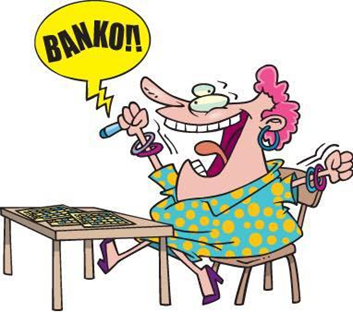 "Påske Banko"Vi afholder påske-banko i klubhusetLørdag den 04.04.20 kl. 14.00.Der vil være 10 spil med præmier til en og to rækker samt til hele pladen, med sidemandsgevinster.Vi afslutter med et ekstra anderledes spil.I pausen serveres der kaffe og kage.Tag børn, børnebørn, mor eller far med til en hyggelig eftermiddag med andre KTF´ere.